Наркотики – это вещества, способные оказывать воздействие на нервную систему и вызывать изменение сознания человека. Все наркотические вещества участвуют в химических процессах, происходящие в головном мозге, их употребление приводит к развитию зависимости – стойкой потребности постоянно принимать психоактивное вещество.Наркомания – это непреодолимое влечение к психоактивному веществу. Основной признак развития наркомании: привыкание к наркотику, необходимость увеличивать дозу и частоту приема, появление физической зависимости от наркотика – появление абстинентного синдрома («ломки»).Алкоголь и табак тоже относятся к психоактивным веществам, хоть юридически наркотиками не считаются.Употребление наркотиков вызывает изменение психического состояния, замкнутость, обеднение эмоциональных реакций, расстройства восприятия, двигательные нарушения. Поскольку все яды в организме обезвреживаются печенью, прием наркотиков вызывает гибель ее клеток и развитие цирроза. А из-за постоянной стимуляции систем организма у наркоманов быстро истощается сердечная мышца, значительно снижается иммунитет. Кроме того, использование общих шприцов и отсутствие половой гигиены у наркоманов нередко приводит к заражению гепатитами В и С, сифилисом и ВИЧ-инфекцией.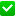 Большинство наркоманов – молодые люди, в основном не старше 35 лет. Приобщение к наркотикам у большинства происходит «за компанию», из-за желания казаться старше, для «борьбы с проблемами» или для получения острых ощущений. Наркоман лишается большинства своих социальных контактов. Из-за нарушения эмоционально-личностной сферы он становится неинтересен бывшим друзьям, а основной предмет его собственных интересов – поиск и употребление очередной дозы.Поиск денег для покупки наркотиков перемещает людей в криминальные слои общества, а затем толкает на преступления, в том числе и тяжкие. Гибель от употребления наркотиков наступает очень быстро, что приводит к увеличению смертности среди молодежи.